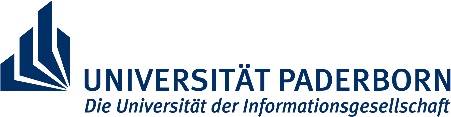 27.06.24					          	    						                               	(Datum, Unterschrift Antragsteller*in der Fakultät / ZE			(sachlich und rechnerisch richtig / Dezernat 2.4)Name der unterzeichnenden Person in DruckbuchstabenMerkblatt für die Abrechnung von GastvorträgenDefinitionGastvorträge und Gastvorlesungen (Einzelveranstaltungen mit individueller Thematik bzw. Kolloquien mit einer Reihe von Veranstaltungen im Rahmen eines Themenkreises) können zur Ergänzung des Lehrangebotes an Personen, die nicht Mitglieder oder Angehörige der Universität Paderborn sind, vergeben werden. Wenn die Mittelgeber dies vorsehen, können hierfür auch Drittmittel genutzt werden. Personen, die bereits einen Lehrauftrag an der Universität haben, dürfen zusätzlich keine Gastvorträge halten. Bei der Beurteilung der Angemessenheit einer Vergütung sind sowohl die Bedeutung und der Umfang des Gastvortrags / der Gastvorlesung als auch die Grundsätze der Wirtschaftlichkeit und Sparsamkeit gemäß § 7 LHO zu berücksichtigen.Zahlung an GastvortragendeDen Gastvortragenden kann ein Honorar (i.d.R. bis zu 200 Euro) gezahlt werden. Die Zahlung eines höheren Honorars kann nur aus triftigem Grund erfolgen und ist gesondert zu begründen.Für Übernachtungs- und Reisekosten kann Aufwendungsersatz gem. LRKG geleistet werden.b) Übernachtungskosten (gem. § 7 RKG NRW):	entsprechend des beigefügten Belegs Kosten für eine notwendige Übernachtung mit Nachweis bis zur Höhe von 80,00 € (ohne Frühstück). Ohne Nachweis Gewährung einer Pauschale in Höhe von Inland: 20 Euro / Ausland: 30 Euro. c) Reisekostenerstattung (gem. §§ 4 und 5 RKG NRW): 	Bahnfahrt / Hin- und Rückfahrt 2. Klasse für den kürzesten Reiseweg; Für Bahnfahrten von mindestens zwei Stunden können die entstandenen Kosten der nächsthöheren Klasse erstattet werden. Zubringerfahrten mit öffentlichen Verkehrsmitteln. Sollte im Ausnahmefall ein Taxi genutzt werden, ist eine Begründung zwingend erforderlich;Flugkosten i.H. der tatsächlich entstandenen Kosten für die Benutzung der günstigsten Klasse/Economy Class; Kostenerstattung für Inlands- und benachbarte Auslandsflüge nur mit Begründung, ansonsten Erstattung der Kosten in Höhe einer Bahnfahrt der 2. Klasse; nächsthöhere Klasse buchbar bei Flügen über fünf Stunden.Anreise mit einem privaten Kraftfahrzeug gem. § 5 RKG NRW  Die Auszahlung der Gastvortragsvergütung erfolgt in der Regel an die*den Gastvortragende*n. Der Betrag kann im Ausnahmefall auch durch die einladende Person vorverauslagt werden. Eine durch die*den Gastvortragende*n unterschriebene Empfangsbescheinigung ist dann dem Antrag auf Auszahlung der Gastvortragsvergütung beizufügen.Die Auszahlung erfolgt, nachdem der Gastvortrag stattgefunden hat, und ist innerhalb von sechs Monaten nach Vortragsdatum vorzulegen.Bei Gastvorträgen, bei denen die Übernachtungskosten direkt durch die Universität an das jeweilige Hotel überwiesen werden soll, ist ebenfalls der Vordruck „Gastvortragsvergütung“ zu verwenden.VersteuerungBitte beachten Sie, dass es sich bei der Gastvortragsvergütung um ein steuerpflichtiges Leistungsentgelt handelt, das von den Gastvortragenden zu versteuern ist. Die Behörden sind verpflichtet, nach Maßgabe der Mitteilungsverordnung vom 07.09.1993 (BGBl I, S. 1554) eine Mitteilung über die an Sie geleisteten Zahlungen an das jeweilige zuständige Finanzamt zu übersenden, wenn diese im Kalenderjahr einen Betrag von 1.533,88 € (incl. Reise- und Übernachtungskosten) übersteigen.Von dem zu zahlenden Honorar ausländischer Gastvortragender sind der jeweils gültige Satz für die Umsatzsteuer lt. UStG durch die Universität Paderborn abzuführen, wenn der Gastvortrag nicht im Rahmen feststehender Lehrprogramme gehalten wurde.GastvortragsvergütungGastvortragsvergütungGastvortragsvergütungAn das Dezernat 2.4 der Universität Paderborn, 33098 Paderborn      Telefon: 05251 / 60-2806An das Dezernat 2.4 der Universität Paderborn, 33098 Paderborn      Telefon: 05251 / 60-2806Bitte in 1-facher Ausfertigung ausfüllen und vorlegen!Ansprechpartner*in für evtl. RückfragenName, Vorname            	Dienststelle /-ort	     	Privatanschrift	     	Zuständiges Finanzamt:      	Name, Vorname            	Dienststelle /-ort	     	Privatanschrift	     	Zuständiges Finanzamt:      	Name:	     Telefon:	     Email:	     Fakultät/ZE:	     hat am      	 einen Gastvortrag im Fach / der Lehreinheit        	 über das Thema      	gehalten. Der Vortrag wurde im Rahmen eines feststehenden Lehrprogramms angeboten:             ja       nein Die Berechnung des Honorars setzt sich wie folgt zusammen:	a) Honorar* 	                                    	Euro	b) Übernachtungskosten                                                                                                                                	                     	 Euro	c) Fahrtkostenerstattung (belegt durch Bahnticket  Flugticket  PKW         km (gesamt) x       Euro)	     	 Euro		 	                                     insgesamt          	 Euro***Begründung bei erhöhtem Honorar (über 200 Euro):      	** wenn der Gastvortrag ausländischer Gastvortragender nicht innerhalb feststehender Lehrpläne und Lehrprogramme durchgeführt wird, 
 versteht sich das Entgelt zzgl. der gesetzlichen Mehrwertsteuer gem. § 13 b UStG. Der Betrag wurde verauslagt durch      	   Empfangsbescheinigung liegt beihat am      	 einen Gastvortrag im Fach / der Lehreinheit        	 über das Thema      	gehalten. Der Vortrag wurde im Rahmen eines feststehenden Lehrprogramms angeboten:             ja       nein Die Berechnung des Honorars setzt sich wie folgt zusammen:	a) Honorar* 	                                    	Euro	b) Übernachtungskosten                                                                                                                                	                     	 Euro	c) Fahrtkostenerstattung (belegt durch Bahnticket  Flugticket  PKW         km (gesamt) x       Euro)	     	 Euro		 	                                     insgesamt          	 Euro***Begründung bei erhöhtem Honorar (über 200 Euro):      	** wenn der Gastvortrag ausländischer Gastvortragender nicht innerhalb feststehender Lehrpläne und Lehrprogramme durchgeführt wird, 
 versteht sich das Entgelt zzgl. der gesetzlichen Mehrwertsteuer gem. § 13 b UStG. Der Betrag wurde verauslagt durch      	   Empfangsbescheinigung liegt beihat am      	 einen Gastvortrag im Fach / der Lehreinheit        	 über das Thema      	gehalten. Der Vortrag wurde im Rahmen eines feststehenden Lehrprogramms angeboten:             ja       nein Die Berechnung des Honorars setzt sich wie folgt zusammen:	a) Honorar* 	                                    	Euro	b) Übernachtungskosten                                                                                                                                	                     	 Euro	c) Fahrtkostenerstattung (belegt durch Bahnticket  Flugticket  PKW         km (gesamt) x       Euro)	     	 Euro		 	                                     insgesamt          	 Euro***Begründung bei erhöhtem Honorar (über 200 Euro):      	** wenn der Gastvortrag ausländischer Gastvortragender nicht innerhalb feststehender Lehrpläne und Lehrprogramme durchgeführt wird, 
 versteht sich das Entgelt zzgl. der gesetzlichen Mehrwertsteuer gem. § 13 b UStG. Der Betrag wurde verauslagt durch      	   Empfangsbescheinigung liegt beiÜberweisung auf ein Inlandskonto oder europäisches BankkontoKontoinhaber*in	     	IBAN	     	BIC-Code 	     	Name/Anschrift der 	     	 europäischen BankSachkonto: 6135000001. AO                             	 Kostenanteil:      % 2. AO                 	 Kostenanteil:      % Überweisung auf ein außereuropäisches AuslandskontoKontoinhaber*in	     	Name der Bank 	     	BIC-Code	     	Straße der Bank	     	Postleitzahl und Ort	     	Account No.	     	ABA No. (z.B. USA)	     	Überweisung auf ein außereuropäisches AuslandskontoKontoinhaber*in	     	Name der Bank 	     	BIC-Code	     	Straße der Bank	     	Postleitzahl und Ort	     	Account No.	     	ABA No. (z.B. USA)	     	